     ПАМ'ЯТКА ПОПЕРЕДЖЕННЯ ПОЖЕЖ В ЕКОСИСТЕМАХ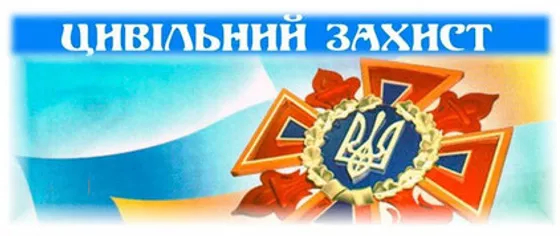  Щорічно пожежі в природних екосистемах завдають непоправної шкоди природі і державі. Найбільша їх кількість, як правило, припадає на весняно-літній період, на вихідні і святкові дні, коли природу відвідує велика кількість людей, що призводить до різкого зростання кількості джерел загоряння. Тисячі пожеж внаслідок спалювання сухої рослинності на полях, городах, відкритих територіях в Україні вже стали свого роду національною катастрофою. У 90% випадків причина виникнення пожеж в екосистемах - сама людина, яка часто необережно поводиться з вогнем, не звертаючи уваги на необхідність суворого дотримання правил пожежної безпеки.Відділ з питань НС, ЦЗН, ОМР Ніжинської міської ради закликає жителів і гостей нашої  громади суворо дотримуватися правил пожежної безпеки, особливо під час відпочинку на природі, і не провокувати виникнення пожеж в екосистемах;не залишайте непогашеними багаття в лісі!не кидайте не  загашені сірники і недопалки на суху      траву в  лісосмугах  та  сільгоспугіддях!не випалюйте сміття на присадибних ділянках!не розводьте відкритий вогонь поруч з господарськими  будівлями!слідкуйте, щоб діти не гралися з вогнем!Якщо ви помітили загоряння в   лісосмузі, на  сільгоспугідді  ,на відкритих територіях, звалищах - негайно телефонуйте за номером «101». Пам'ятайте, що тільки дотримання елементарних правил пожежної безпеки застереже від трагічних наслідків.
Бережіть себе і природу!